V pátek 6. 12. 2019 od 16 hod. v sále místní restaurace					vás čeká velký Mikulášský program pro děti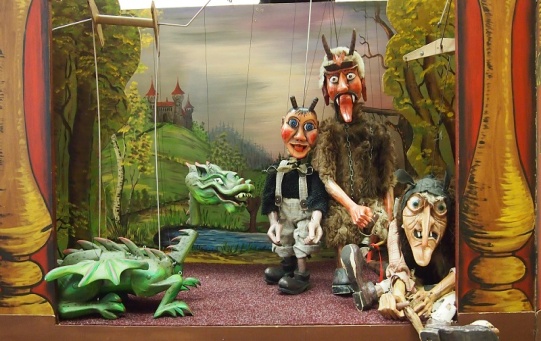    Začneme   loutkovou    pohádkou    O   Luciáškovi:          Pekelná   pohádka   vypráví   o  nezbedném   malém     čertíkovi, který se vydá poprvé na svět pro velikého  hříšníka, pana krále.  A přijde i Mikuláš s čertem s dárkem i metličkou  pro  každé dítě. Program nám předvede Divadlo Kozlík.Na tento program bude třeba děti předem nahlásit!!Vstupné 30 Kč za dítě. Za tuto částku dostanou děti dárek od Mikuláše. 